Информация о проведенном контрольном мероприятии«Плановая камеральная проверка осуществления расходов на обеспечение выполнения функций муниципального казённого учреждения культуры «Культурно – досуговый центр с. Алгатуй» и их отражения в бюджетном учете и отчетности за 2022 год»Реквизиты документаАкт № 2/7 от 07.09.2023г.Руководитель контрольного мероприятияЗаведующая отделом финансового контроля Комитета по финансам Тулунского района Александрова Татьяна ВалерьевнаОснование проведения контрольного мероприятияПлан работы отдела внутреннего финансового контроля Комитета по финансам администрации Тулунского муниципального района на 2023 год, приказ Комитета по финансам администрации Тулунского муниципального района от 31.07.2023г. № 97Объекты контроляМуниципальное казённое учреждение культуры «Культурно – досуговый центр с. Алгатуй»Цель (тема) контрольного мероприятияПроверка осуществления расходов на обеспечение выполнения функций муниципального казённого учреждения культуры «Культурно – досуговый центр с. Алгатуй» и их отражения в бюджетном учете и отчетности за 2022 год.Проверяемый период   2022 год.Сумма проверенных средств (тыс. рублей)3 746 088,45 руб.Выявленные нарушенияВ нарушение раздела III Порядка составления, утверждения и ведения бюджетных смет администрации Алгатуйского сельского поселения и муниципальных казённых учреждений, в отношении которых администрация Алгатуйского сельского поселения является главным распорядителем бюджетных средств, утвержденным распоряжением Алгатуйского сельского поселения 14.06.2019г. № 23 обоснования (расчеты) плановых сметных показателей сметы за 26.12.2022г. не соответствуют доведенным лимитам бюджетных обязательств.Нарушены положения Единых рекомендаций по установлению на федеральном, региональном и местном уровнях систем оплаты труда работников государственных и муниципальных учреждений на 2022 год в части использования терминов, нарушена нумерация приложений к Положению об оплате труда работников муниципального казенного учреждения культуры «Культурно – досуговый центр с. Алгатуй».Нарушены требования статьи 349.5 Трудового кодекса Российской Федерации, Приложения № 3 Положения об оплате труда работников муниципального казенного учреждения культуры «Культурно – досуговый центр с. Алгатуй» в части размещения информация о среднемесячной заработной плате руководителя учреждения на официальном сайте Администрации.В нарушение п. 3, п. 6, п. 21 Приказа Минфина России от 01.12.2010 № 157н «Об утверждении Единого плана счетов бухгалтерского учета для органов государственной власти (государственных органов), органов местного самоуправления, органов управления государственными внебюджетными фондами, государственных академий наук, государственных (муниципальных) учреждений и Инструкции по его применению», пп. «б» п. 9 СГС «Учетная политика, оценочные значения и ошибки», утвержденного приказом Минфина РФ от 30.12.2017 № 274н в учете учреждения отражались хозяйственные операции по счетам, не соответствующим рабочему плану счетов, утвержденному Приложением № 4 к распоряжению по Учетной политике для целей бюджетного учета и налогообложения МКУК «КДЦ с. Алгатуй.В нарушение п. 9 Приказа Минфина России от 30.12.2017 № 274н «Об утверждении федерального стандарта бухгалтерского учета для организаций государственного сектора «Учетная политика, оценочные значения и ошибки» основные положения учетной политики не опубликованы на официальном сайте субъекта учета (МКУК «КДЦ с. Алгатуй») в информационно-телекоммуникационной сети «Интернет».В нарушение п. 27 СГС «Учетная политика, оценочные значения и ошибки», утвержденного приказом Минфина России от 30.12.2017 № 274н допущено искажение фактов хозяйственной жизни в бухгалтерском учете.Нарушены требования гл. 4 Положения об оплате труда МКУК «КДЦ с. Алгатуй» в части оценки качества и эффективности деятельности работников МКУК КДЦ «Алгатуй».Нарушены требования п. 4 Порядка определения размера должностного оклада руководителя государственного казенного, бюджетного и автономного учреждения Иркутской области, установленного постановлением Правительства Иркутской области от 28.04.2017 № 292-пп, пункта 44 Положения об оплате труда работников казенного учреждения культуры «Культурно – досуговый центр с. Алгатуй», в отношении которого функции и полномочия учредителя осуществляются администрацией Алгатуйского сельского поселения при определении должностного оклада руководителя.Нарушены положения Учетной политики, п. 337, п. 345 Приказа Минфина России от 01.12.2010 № 157н «Об утверждении Единого плана счетов бухгалтерского учета для органов государственной власти (государственных органов), органов местного самоуправления, органов управления государственными внебюджетными фондами, государственных академий наук, государственных (муниципальных) учреждений и Инструкции по его применению» в части учета бланков строгой отчетности.В нарушение ч. 1 ст. 10 Федерального закона от 06.12.2011 № 402-ФЗ «О бухгалтерском учете», п. 11, 312,  317 Инструкции № 157н, п. 29 Федерального стандарта бухгалтерского учета для организаций государственного сектора «Концептуальные основы бухгалтерского учета и отчетности организаций государственного сектора», утвержденного Приказом Минфина России от 31.12.2016 № 256н допущено несвоевременное отражение операций в регистрах бухгалтерского учета.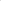 В нарушение пункта 140 Инструкции № 162н, пункта 318 Инструкции № 157н,  Порядка принятия  на учет бюджетных и денежных обязательств установлен приказом Комитета по финансам Тулунского района от 27.05.2022г. № 65 «Об установлении порядка исполнения бюджета Тулунского муниципального района и бюджетов сельских поселений по расходам и признании утратившим силу отдельных приказов Комитета по финансам администрации Тулунского муниципального района» в течение 2022 года не осуществлялся учет бюджетных обязательств.В нарушение пункта 5 части 3 статьи 21 Федерального закона № 402-ФЗ «О бухгалтерском учете», пунктов 309, 314 Приказа Минфина России от 01.12.2010 № 157н «Об утверждении Единого плана счетов бухгалтерского учета для органов государственной власти (государственных органов), органов местного самоуправления, органов управления государственными внебюджетными фондами, государственных академий наук, государственных (муниципальных) учреждений и Инструкции по его применению», пунктов 162, 165, 166, 167 Инструкции по применению Плана счетов бухгалтерского учета бюджетных учреждений, утвержденной приказом Министерства финансов Российской Федерации от 16 декабря 2010 г. № 174н не соблюдена методология применения плана счетов бухгалтерского учета.Нарушены требования п. 333 Приказа Минфина России от 01.12.2010 № 157н «Об утверждении Единого плана счетов бухгалтерского учета для органов государственной власти (государственных органов), органов местного самоуправления, органов управления государственными внебюджетными фондами, государственных академий наук, государственных (муниципальных) учреждений и Инструкции по его применению» в части учета имущества полученного в пользование.Нарушены положения ст. 215, 296 Гражданского кодекса РФ, п. 3 ст. 17 Федерального закона от 06.10.2003 № 131-ФЗ «Об общих принципах организации местного самоуправления в Российской Федерации», ст. 55 Устава Алгатуйского муниципального образования в части права собственности имущества МКУК «КДЦ с. Алгатуй».Меры, принятые по результатам контрольного мероприятияВ адрес МКУК «КДЦ с. Алгатуй», администрации Алгатуйского сельского поселения направлено представление о принятии мер по устранению причин и условий допущенных нарушений.